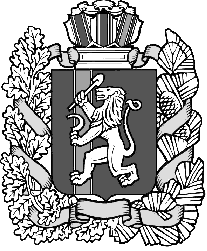 КРАСНОЯРСКИЙ КРАЙ ИЛАНСКИЙ РАЙОН          АДМИНИСТРАЦИЯ КАРАПСЕЛЬСКОГО СЕЛЬСОВЕТАПОСТАНОВЛЕНИЕ12.08 2019 г				с.Карапсель			№ 47-пОб установлении Порядка формирования, утверждения и ведения планов закупок для обеспечения муниципальных нужд Карапсельского сельсовета  Иланского района Красноярского краяВ соответствии с частью 5 статьи 1 7 Федерального закона от 05.04.2013 № 44-ФЗ «О контрактной системе в сфере закупок товаров, работ, услуг для обеспечения государственных и муниципальных нужд», статьей 8,19 Устава Карапсельского сельсоветаПОСТАНОВЛЯЮ: 1. Утвердить Порядок формирования, утверждения и ведения планов закупок для обеспечения муниципальных нужд Карапсельского сельсовета Иланского района Красноярского края согласно приложению. 2. Постановление администрации Карапсельского сельсовета № 38-п от 15.05.2014 «Об установлении Порядка формирования, утверждения и ведения планов закупок для обеспечения муниципальных нужд Карапсельского сельсовета Иланского района» признать утратившим силу. 2. Ответственность за исполнение настоящего постановления возлагается на бухгалтера Юхно Юлию Владимировну. 3. Настоящее постановление вступает в силу со дня опубликования в газете «Карапсельский вестник» и размещения на официальном сайте администрации Карапсельского сельсовета Иланского района Красноярского края. Глава  сельсовета 					И.В. БукатичПриложение к постановлению администрации  Карапсельского  сельсоветаИланского района Красноярского края от  12.08.2019 № 47-пПорядок формирования, утверждения и ведения планов закупок дляобеспечения муниципальных нужд  Карапсельского сельсовета Иланского района Красноярского края1. Настоящий Порядок разработан в соответствии с Постановлением Правительства РФ от 21.11.2013 № 1043 «О требованиях к формированию, утверждению и ведению планов закупок товаров, работ, услуг для обеспечения нужд субъекта Российской Федерации и муниципальных нужд, а также требованиях к форме планов закупок товаров, работ, услуг» и устанавливает правила формирования, утверждения и ведения планов закупок для обеспечения муниципальных нужд Карапсельского сельсовета Иланского района Красноярского края. 2. Планы закупок формируются по форме согласно приложению к настоящему Порядку и утверждаются в течение 10 рабочих дней: а) муниципальными заказчиками, действующими от имени Карапсельского сельсовета Иланского района Красноярского края (далее - муниципальные заказчики), после доведения до соответствующего муниципального заказчика объема прав в денежном выражении на принятие и (или) исполнение обязательств в соответствии с бюджетным законодательством Российской Федерации; б) бюджетными учреждениями, созданными Карапсельским сельсоветом Иланского района Красноярского края, за исключением закупок, осуществляемых в соответствии с частями 2 и 6 статьи 15 Федеральный закон от 05.04.2013 № 44-ФЗ «О контрактной системе в сфере закупок товаров, работ, услуг для обеспечения государственных и муниципальных нужд» (далее - Федеральный закон о контрактной системе), после утверждения планов финансово-хозяйственной деятельности; в)муниципальными унитарными предприятиями, имущество которых принадлежит на праве собственности Карапсельскому сельсовету Иланского района Красноярского края, за исключением закупок, осуществляемых в соответствии с частями 2(1) и 6 статьи 15 Федерального закона, со дня утверждения планов финансово-хозяйственной деятельности;г) автономными учреждениями, созданными Карапсельским сельсоветом Иланского района Красноярского края, муниципальными унитарными предприятиями в случае, предусмотренном частью 4 статьи 15 Федерального закона о контрактной системе, после заключения соглашений о предоставлении субсидий на осуществление капитальных вложений в объекты капитального строительства муниципальной собственности или приобретение объектов недвижимого имущества в муниципальную собственность (далее – субсидии на осуществление капитальных вложений). При этом в план закупок включаются только закупки, которые планируется осуществлять за счет субсидий на осуществление капитальных вложений; д) бюджетными, автономными учреждениями, созданными Карапсельским сельсоветом Иланского района Красноярского края, муниципальными унитарными предприятиями, осуществляющими закупки в рамках переданных им органами местного самоуправления полномочий муниципального заказчика по заключению и исполнению от имени Карапсельского сельсовета Иланского района Красноярского края муниципальных контрактов от лица указанных органов, в случаях, предусмотренных частью 6 статьи 15 Федерального закона, - со дня доведения на лицевой счет по переданным полномочиям объема прав в денежном выражении на принятие и (или) исполнение обязательств в соответствии с бюджетным законодательством  Российской Федерации. 3. Планы закупок для муниципальных нужд Карапсельского сельсовета формируются лицами, указанными в пункте 2 настоящего Порядка, на очередной финансовый год и плановый период (очередной финансовый год) с учетом следующих положений: а) муниципальные заказчики в сроки, установленные главными распорядителями средств местного бюджета Карапсельского сельсовета (далее - местный бюджет), но не позднее сроков, установленных настоящим Порядком: формируют планы закупок, исходя из целей осуществления закупок, определенных с учетом положений статьи 13 Федерального закона о контрактной системе, и представляют их главным распорядителям в установленные ими сроки для формирования на их основании в соответствии с бюджетным законодательством Российской Федерации обоснований бюджетных ассигнований на осуществление закупок; корректируют при необходимости по согласованию с главными распорядителями  планы закупок в процессе составления проекта решения о местном бюджете на осуществление закупок в соответствии с бюджетным законодательством Российской Федерации; при необходимости уточняют сформированные планы закупок, после их уточнения и доведения до муниципального заказчика объема прав в денежном выражении на принятие и (или) исполнение обязательств в соответствии с бюджетным законодательством Российской Федерации утверждают в сроки, установленные пунктом 2 настоящего документа, сформированные планы закупок и уведомляют об этом главного распорядителя; б) учреждения, указанные в подпункте «б» пункта 2 настоящего Порядка, в сроки, установленные органами, осуществляющими функции и полномочия учредителя, но не позднее сроков, установленных настоящим Порядком: формируют планы закупок, при планировании в соответствии с законодательством Российской Федерации их финансово-хозяйственной деятельности; корректируют при необходимости по согласованию с органами, осуществляющими функции и полномочия их учредителя, планы закупок в процессе составления проектов планов их финансово-хозяйственной деятельности и представления в соответствии с бюджетным законодательством Российской Федерации обоснований бюджетных ассигнований; при необходимости уточняют планы закупок, после их уточнения и утверждения планов финансово-хозяйственной деятельности утверждают в сроки, установленные пунктом 2 настоящего документа, сформированные планы закупок и уведомляют об этом орган, осуществляющий функции и полномочия их учредителя;в) муниципальные унитарные предприятия, указанные в пункте «в» настоящего Порядка:формируют планы закупок при планировании в соответствии с законодательством Российской Федерации их финансово-хозяйственной деятельности и представляют их органам, осуществляющим полномочия собственника имущества в отношении предприятия, в установленные ими сроки;уточняют при необходимости, после их уточнения и утверждения плана финансово-хозяйственной деятельности предприятия утверждают в сроки, установленные пунктом 2 настоящего документа, планы закупок;г) юридические лица, указанные в подпункте «г» пункта 2 настоящего Порядка: формируют планы закупок в сроки, установленные главными распорядителями, не позднее сроков, установленных администрацией Карапсельского сельсовета Иланского района Красноярского края, после принятия решений (согласования проектов решений) о предоставлении субсидий на осуществление капитальных вложений; уточняют при необходимости планы закупок, после их уточнения и заключения соглашений о предоставлении субсидий на осуществление капитальных вложений утверждают в сроки, установленные пунктом 2 настоящего Порядка, планы закупок; д) юридические лица, указанные в подпункте «д» пункта 2 настоящего Порядка: формируют планы закупок в сроки, установленные главными распорядителями, не позднее сроков, установленных администрацией Карапсельского сельсовета Иланского района Красноярского края, после принятия решений (согласования проектов решений) о подготовке и реализации бюджетных инвестиций в объекты капитального строительства муниципальной собственности или приобретении объектов недвижимого имущества в муниципальную собственность Карапсельского сельсовета Иланского района Красноярского края; уточняют при необходимости планы закупок, после их уточнения и доведения на соответствующий лицевой счет по переданным полномочиям объема прав в денежном выражении на принятие и (или) исполнение обязательств в соответствии с бюджетным законодательством Российской Федерации утверждают в сроки, установленные пунктом 2 настоящего Порядка. 4. Одновременно с информацией, определенной частью 2 статьи 17 Закона о контрактной системе, в план закупок включается следующая дополнительная информация: информация о закупках, осуществление которых планируется по истечении планового периода; иная дополнительная информация. Информация о закупках, осуществление которых планируется по истечении планового периода, включается в планы закупок муниципальных заказчиков в соответствии с бюджетным законодательством Российской Федерации, а также в планы закупок юридических лиц, указанных в подпунктах «б» и «в» пункта 2 настоящего Порядка. В этом случае информация вносится в планы закупок на весь срок планируемых закупок в графы «Объем финансового обеспечения (тыс. рублей)», «Количество (объем) планируемых к закупке товаров, работ, услуг». 5. План закупок на очередной финансовый год и плановый период разрабатывается путем изменения параметров очередного года и первого года планового периода утвержденного плана закупок и добавления к ним параметров 2-го года планового периода.       6. Лица, указанные в пункте 2 настоящего документа, ведут планы закупок в соответствии с положениями Федерального закона и настоящего Порядка. Основаниями для внесения изменений в утвержденные планы закупок в случае необходимости являются:а) приведение планов закупок в соответствие с утвержденными изменениями целей осуществления закупок, определенных с учетом положений статьи 13 Федерального закона и установленных в соответствии со статьей 19 Федерального закона требований к закупаемым товарам, работам, услугам (в том числе предельной цены товаров, работ, услуг) и нормативных затрат на обеспечение функций муниципальных органов Карапсельского сельсовета Иланского района Красноярского края;б) приведение планов закупок в соответствие с муниципальными правовыми актами Карапсельского сельсовета Иланского района Красноярского края  о внесении изменений в муниципальные правовые акты Карапсельского сельсовета Иланского района Красноярского края о бюджетах Карапсельского сельсовета Иланского района Красноярского края на текущий финансовый год (текущий финансовый год и плановый период), муниципальными правовыми актами Карапсельского сельсовета Иланского района Красноярского края о внесении изменений в  муниципальные правовые акты о местных бюджетах на текущий финансовый год (текущий финансовый год и плановый период);в) реализация федеральных законов, решений, поручений, указаний Президента Российской Федерации, решений, поручений Правительства Российской Федерации, законов субъектов Российской Федерации, решений, поручений высших исполнительных органов государственной власти субъектов Российской Федерации, муниципальных правовых актов, которые приняты после утверждения планов закупок и не приводят к изменению объема бюджетных ассигнований, утвержденных законом (решением) о бюджете;г) реализация решения, принятого муниципальным заказчиком или юридическим лицом по итогам обязательного общественного обсуждения закупок;д) использование в соответствии с законодательством Российской Федерации экономии, полученной при осуществлении закупок;е) выдача предписания органами контроля, определенными статьей 99 Федерального закона, в том числе об аннулировании процедуры определения поставщиков (подрядчиков, исполнителей);ж) иные случаи, установленные администрацией Карапсельского сельсовета Иланского района Красноярского края в порядке формирования, утверждения и ведения планов закупок.Приложениек требованиям к форме плановзакупок товаров, работ, услуг                                                 УТВЕРЖДАЮ                                    Руководитель (уполномоченное лицо)                                ___________ _________ _____________________                                (должность) (подпись) (расшифровка подписи)                                        "__" _____________ 20__ г.ПЛАНзакупок товаров, работ, услуг для обеспечения муниципальных нужд Карапсельского сельсовета Иланского района Красноярского краяна 20__ финансовый год и на плановый период 20__ и 20__ годовОтветственный исполнитель _____________ _________ _________________________                           (должность)  (подпись)   (расшифровка подписи)"__" ___________ 20__ г.Приложениек плану закупок товаров,работ, услуг для обеспечения  муниципальных нуждКарапсельского сельсовета Иланского района Красноярского края                                                 УТВЕРЖДАЮ                                    Руководитель (уполномоченное лицо)                                ___________ _________ _____________________                                (должность) (подпись) (расшифровка подписи)                                        "__" _____________ 20__ г.Закупки товаров, работ, услугдля обеспечения муниципальных нужд Карапсельского сельсовета Иланского района Красноярского краяна 20__ финансовый год и на плановый период 20__ и 20__ годов, сведения о которых составляют государственную тайнуОтветственный исполнитель _____________ _________ _________________________                           (должность)  (подпись)   (расшифровка подписи)"__" ___________ 20__ г.КодыДатаНаименование заказчика (государственного (муниципального) заказчика, бюджетного, автономного учреждения или государственного (муниципального) унитарного предприятия)по ОКПОНаименование заказчика (государственного (муниципального) заказчика, бюджетного, автономного учреждения или государственного (муниципального) унитарного предприятия)ИНННаименование заказчика (государственного (муниципального) заказчика, бюджетного, автономного учреждения или государственного (муниципального) унитарного предприятия)КППОрганизационно-правовая формапо ОКОПФФорма собственностипо ОКФСМесто нахождения (адрес), телефон, адрес электронной почтыпо ОКТМОНаименование заказчика, осуществляющего закупки в рамках переданных полномочий государственного заказчика <*>по ОКПОМесто нахождения (адрес), телефон, адрес электронной почты <*>по ОКТМОВид документа(базовый - "0", измененный - "1" и далее в порядке возрастания)дата внесения измененияЕдиница измерения: рубльпо ОКЕИ383N п/пИдентификационный код закупкиЦель осуществления закупкиЦель осуществления закупкиНаименование объекта закупкиПланируемый год размещения извещения, направления приглашения, заключения контракта с единственным поставщиком (подрядчиком, исполнителем)Объем финансового обеспеченияОбъем финансового обеспеченияОбъем финансового обеспеченияОбъем финансового обеспеченияОбъем финансового обеспеченияСроки (периодичность) осуществления планируемых закупокНаличие сведений о закупках в соответствии с пунктом 7 части 2 статьи 17 Федерального закона "О контрактной системе в сфере закупок товаров, работ, услуг для обеспечения государственных и муниципальных нужд" ("да" или "нет")Сведения об обязательном общественном обсуждении ("да" или "нет")Обоснование внесения измененийN п/пИдентификационный код закупкинаименование мероприятия государственной программы субъекта Российской Федерации (муниципальной программы) либо непрограммные направления деятельности (функции, полномочия)ожидаемый результат реализации мероприятия государственной программы Российской Федерации (муниципальной программы) <**>Наименование объекта закупкиПланируемый год размещения извещения, направления приглашения, заключения контракта с единственным поставщиком (подрядчиком, исполнителем)всегов том числе планируемые платежив том числе планируемые платежив том числе планируемые платежив том числе планируемые платежиСроки (периодичность) осуществления планируемых закупокНаличие сведений о закупках в соответствии с пунктом 7 части 2 статьи 17 Федерального закона "О контрактной системе в сфере закупок товаров, работ, услуг для обеспечения государственных и муниципальных нужд" ("да" или "нет")Сведения об обязательном общественном обсуждении ("да" или "нет")Обоснование внесения измененийN п/пИдентификационный код закупкинаименование мероприятия государственной программы субъекта Российской Федерации (муниципальной программы) либо непрограммные направления деятельности (функции, полномочия)ожидаемый результат реализации мероприятия государственной программы Российской Федерации (муниципальной программы) <**>Наименование объекта закупкиПланируемый год размещения извещения, направления приглашения, заключения контракта с единственным поставщиком (подрядчиком, исполнителем)всегона текущий финансовый годна плановый периодна плановый периодпоследующие годыСроки (периодичность) осуществления планируемых закупокНаличие сведений о закупках в соответствии с пунктом 7 части 2 статьи 17 Федерального закона "О контрактной системе в сфере закупок товаров, работ, услуг для обеспечения государственных и муниципальных нужд" ("да" или "нет")Сведения об обязательном общественном обсуждении ("да" или "нет")Обоснование внесения измененийN п/пИдентификационный код закупкинаименование мероприятия государственной программы субъекта Российской Федерации (муниципальной программы) либо непрограммные направления деятельности (функции, полномочия)ожидаемый результат реализации мероприятия государственной программы Российской Федерации (муниципальной программы) <**>Наименование объекта закупкиПланируемый год размещения извещения, направления приглашения, заключения контракта с единственным поставщиком (подрядчиком, исполнителем)всегона текущий финансовый годна первый годна второй годпоследующие годыСроки (периодичность) осуществления планируемых закупокНаличие сведений о закупках в соответствии с пунктом 7 части 2 статьи 17 Федерального закона "О контрактной системе в сфере закупок товаров, работ, услуг для обеспечения государственных и муниципальных нужд" ("да" или "нет")Сведения об обязательном общественном обсуждении ("да" или "нет")Обоснование внесения изменений123456789101112131415Итого для осуществления закупокИтого для осуществления закупокИтого для осуществления закупокИтого для осуществления закупокИтого для осуществления закупокИтого для осуществления закупокВ том числе по коду бюджетной классификации _____/по соглашению N _____ от ________ <***>В том числе по коду бюджетной классификации _____/по соглашению N _____ от ________ <***>В том числе по коду бюджетной классификации _____/по соглашению N _____ от ________ <***>В том числе по коду бюджетной классификации _____/по соглашению N _____ от ________ <***>В том числе по коду бюджетной классификации _____/по соглашению N _____ от ________ <***>В том числе по коду бюджетной классификации _____/по соглашению N _____ от ________ <***>Гриф секретностиКодыНаименование заказчика (государственного (муниципального) заказчика, бюджетного, автономного учреждения или государственного (муниципального) унитарного предприятия)по ОКПОНаименование заказчика (государственного (муниципального) заказчика, бюджетного, автономного учреждения или государственного (муниципального) унитарного предприятия)ИНННаименование заказчика (государственного (муниципального) заказчика, бюджетного, автономного учреждения или государственного (муниципального) унитарного предприятия)КППОрганизационно-правовая формапо ОКОПФФорма собственностипо ОКФСМесто нахождения (адрес), телефон, адрес электронной почтыпо ОКТМОНаименование заказчика, осуществляющего закупки в рамках переданных полномочий государственного заказчика <*>по ОКПОМесто нахождения (адрес), телефон, адрес электронной почты <*>по ОКТМОВид документа(базовый - "0", измененный - "1" и далее в порядке возрастания)датаЕдиница измерения: рубльпо ОКЕИ383N п/пИдентификационный код закупкиЦель осуществления закупкиЦель осуществления закупкиНаименование объекта закупкиПланируемый год размещения извещения, направления приглашения, заключения контракта с единственным поставщиком (подрядчиком, исполнителем)Объем финансового обеспеченияОбъем финансового обеспеченияОбъем финансового обеспеченияОбъем финансового обеспеченияОбъем финансового обеспеченияСроки (периодичность) осуществления планируемых закупокСведения о закупках в соответствии с пунктом 7 части 2 статьи 17 Федерального закона "О контрактной системе в сфере закупок товаров, работ, услуг для обеспечения государственных и муниципальных нужд" ("да" или "нет")Обоснование внесения измененийN п/пИдентификационный код закупкинаименование мероприятия государственной программы Российской Федерации (муниципальной программы) либо непрограммные направления деятельности (функции, полномочия)ожидаемый результат реализации мероприятия государственной программы Российской Федерации (муниципальной программы) <**>Наименование объекта закупкиПланируемый год размещения извещения, направления приглашения, заключения контракта с единственным поставщиком (подрядчиком, исполнителем)всегов том числе планируемые платежив том числе планируемые платежив том числе планируемые платежив том числе планируемые платежиСроки (периодичность) осуществления планируемых закупокСведения о закупках в соответствии с пунктом 7 части 2 статьи 17 Федерального закона "О контрактной системе в сфере закупок товаров, работ, услуг для обеспечения государственных и муниципальных нужд" ("да" или "нет")Обоснование внесения измененийN п/пИдентификационный код закупкинаименование мероприятия государственной программы Российской Федерации (муниципальной программы) либо непрограммные направления деятельности (функции, полномочия)ожидаемый результат реализации мероприятия государственной программы Российской Федерации (муниципальной программы) <**>Наименование объекта закупкиПланируемый год размещения извещения, направления приглашения, заключения контракта с единственным поставщиком (подрядчиком, исполнителем)всегона текущий финансовый годна плановый периодна плановый периодпоследующие годыСроки (периодичность) осуществления планируемых закупокСведения о закупках в соответствии с пунктом 7 части 2 статьи 17 Федерального закона "О контрактной системе в сфере закупок товаров, работ, услуг для обеспечения государственных и муниципальных нужд" ("да" или "нет")Обоснование внесения измененийN п/пИдентификационный код закупкинаименование мероприятия государственной программы Российской Федерации (муниципальной программы) либо непрограммные направления деятельности (функции, полномочия)ожидаемый результат реализации мероприятия государственной программы Российской Федерации (муниципальной программы) <**>Наименование объекта закупкиПланируемый год размещения извещения, направления приглашения, заключения контракта с единственным поставщиком (подрядчиком, исполнителем)всегона текущий финансовый годна первый годна второй годпоследующие годыСроки (периодичность) осуществления планируемых закупокСведения о закупках в соответствии с пунктом 7 части 2 статьи 17 Федерального закона "О контрактной системе в сфере закупок товаров, работ, услуг для обеспечения государственных и муниципальных нужд" ("да" или "нет")Обоснование внесения изменений1234567891011121314Итого для осуществления закупокИтого для осуществления закупокИтого для осуществления закупокИтого для осуществления закупокИтого для осуществления закупокИтого для осуществления закупокВ том числе по коду бюджетной классификации ______/по соглашению N _____ от _________ <***>В том числе по коду бюджетной классификации ______/по соглашению N _____ от _________ <***>В том числе по коду бюджетной классификации ______/по соглашению N _____ от _________ <***>В том числе по коду бюджетной классификации ______/по соглашению N _____ от _________ <***>В том числе по коду бюджетной классификации ______/по соглашению N _____ от _________ <***>В том числе по коду бюджетной классификации ______/по соглашению N _____ от _________ <***>